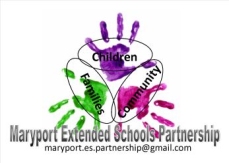 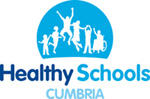 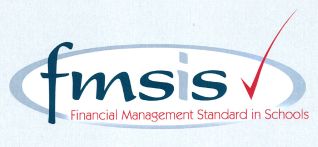 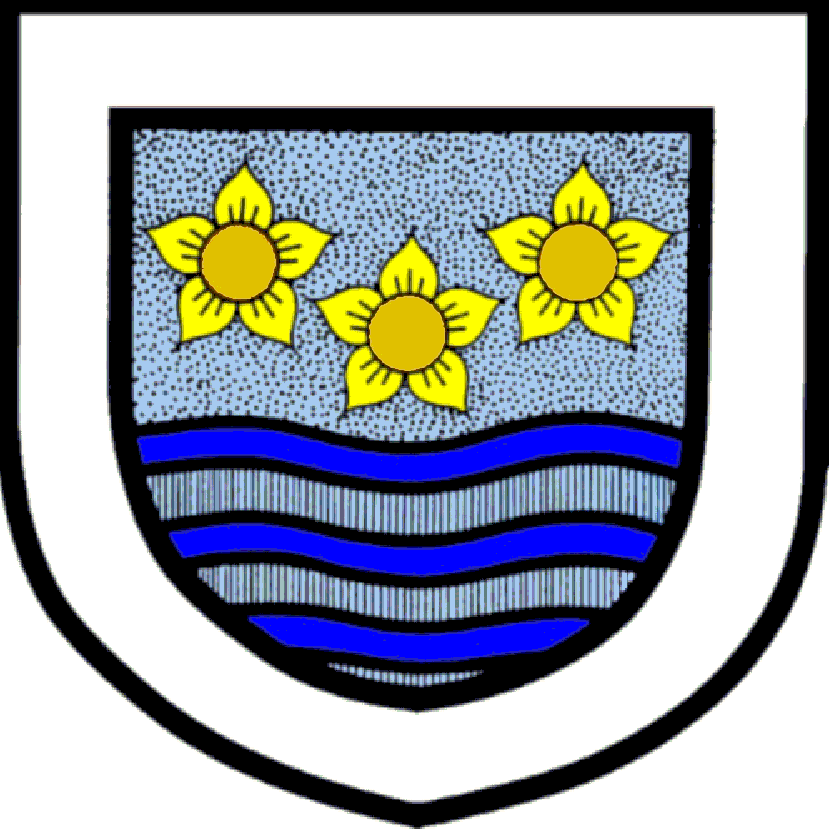 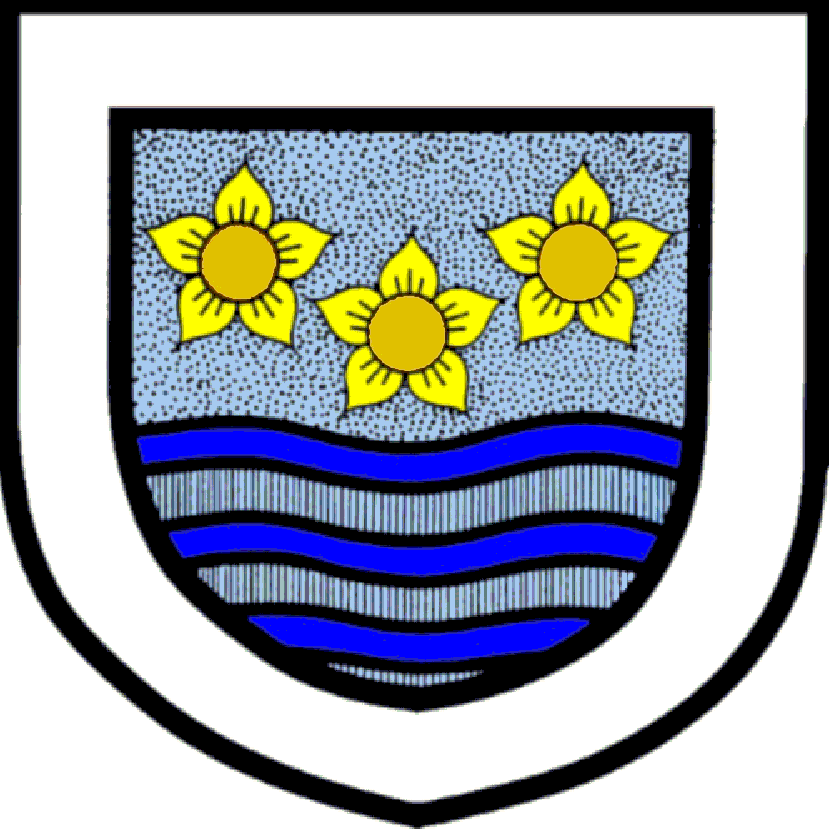 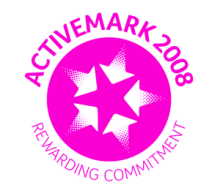 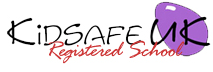 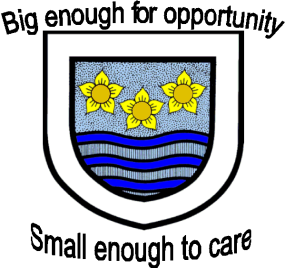 CROSSCANONBY ST JOHN'S CofE PRIMARY SCHOOL Mrs A Pitcher	                                                                  Telephone: 01900 812326Executive Headteacher	                       Fax: 01900 816420Garborough Close 	     e-mail:  head@crosscanonby.cumbria.sch.ukCrosby	www.crosscanonby.cumbria.sch.ukMARYPORT 							 CA15 6RXDear Parents/Guardians,For your information we have outlined below some of the topics that will be covered this term in Year 1. We have already made a good start to our studies and we feel sure that you will make every effort to assist and encourage your child as this term progresses.ENGLISH:Planning a storyWriting storiesEditing and improving writingReading ComprehensionVocabulary for narrative writingCreate a setting descriptionPlanning a piece of writingInvestigating the structure and composition of a fact fileFinding and collating informationUse of group discussion and oral rehearsalTo re-draft an information textOrdering and sequencing a storyCharacters’ feelings and thoughtsSPELLING,PUNCTUATION and GRAMMARPresent and past tensesExpanded noun phrasesAdjectivesLearning and using new wordsSCIENCE:Living Things and Their HabitatsPlantsChemistry – materials their properties and their uses. Testing and changing properties .MATHEMATICS:Place ValueAdditionSubtraction 2D and 3D ShapeHISTORY:The Gunpowder PlotGEOGRAPHY:Mapping Skills – linking to our local areaART and DESIGN AND TECHNOLOGY:Colour Mixing – A Study of KandinskiDesigning and making clothes for a hot/cold holidayRE:What is the good news that Jesus brings?UNDERSTANDING CHRISTIANITY: Gospel‘Celebrations’ – How and why do Christians celebrate Christmas?UNDERSTANDING CHRISTIANITY: IncarnationPE:Modified games- hand eye co ordination, attacking and defending.Modified games- Batting and fieldingTag rugbyCOMPUTING:Online SafetyCodingMUSICFestivalsLiving thingsPitch and dynamicsPSHE Being Me In My WorldCelebrating Difference